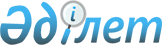 Осакаров аудандық мәслихатының 60 сессиясының 2019 жылғы 27 желтоқсандағы № 778 "2020-2022 жылдарға арналған аудандық бюджет туралы" шешіміне өзгерістер енгізу туралы
					
			Мерзімі біткен
			
			
		
					Қарағанды облысы Осакаров аудандық мәслихатының 2020 жылғы 2 қазандағы № 919 шешімі. Қарағанды облысының Әділет департаментінде 2020 жылғы 15 қазанда № 6059 болып тіркелді. Мерзімі өткендіктен қолданыс тоқтатылды
      ЗҚАИ-ның ескертпесі.
      Құжаттың мәтінінде түпнұсқаның пунктуациясы мен орфографиясы сақталған.
      Қазақстан Республикасының 2008 жылғы 4 желтоқсандағы Қазақстан Республикасының Бюджет Кодексіне, Қазақстан Республикасының 2001 жылғы 23 қаңтардағы "Қазақстан Республикасындағы жергілікті мемлекеттік басқару және өзін-өзі басқару туралы" Заңына сәйкес, аудандық мәслихат ШЕШІМ ЕТТІ:
      1. Осакаров аудандық мәслихатының 2019 жылғы 27 желтоқсандағы 60 сессиясының "2020-2022 жылдарға арналған аудандық бюджет туралы" № 778 шешіміне (нормативтік құқықтық актілерді мемлекеттік тіркеу Тізілімінде № 5649 болып тіркелген, 2020 жылғы 18 қаңтарда "Сельский труженик" газетінде № 3 (7695), Қазақстан Республикасы нормативтік құқықтық актілерінің эталондық бақылау банкінде электрондық түрде 2020 жылғы 10 қантарда жарияланған), келесі өзгерістер енгізілсін:
      1) 1-тармақ жаңа редакцияда мазмұндалсын:
      "1. 2020-2022 жылдарға арналған аудандық бюджет 1, 2 3, 4, 5 қосымшаларға сәйкес, оның ішінде 2020 жылға келесідей көлемдерде бекітілсін:
      1) кірістер – 10 921 934 мың теңге, оның ішінде:
      салықтық түсімдер бойынша – 1 212 607 мың теңге;
      салықтық емес түсімдер бойынша – 12 551 мың теңге;
      негізгі капиталды сатудан түсетін түсімдер бойынша -15 857 мың теңге;
      трансферттер түсімі бойынша – 9 680 919 мың теңге;
      2) шығындар – 11 926 075 мың теңге;
      3) таза бюджеттік несиелеу – 341 314 мың теңге, оның ішінде:
      бюджеттік несиелер – 387 752 мың тенге;
      бюджеттік несиелерді өтеу – 46 438 мың тенге;
      4) қаржы активтерiмен жасалатын операциялар бойынша сальдо – 0 мың теңге, оның iшiнде:
      қаржы активтерін сатып алу – 0 мың теңге;
      мемлекеттің қаржы активтерін сатудан түсетін түсімдер – 0 мың теңге;
      5) бюджет тапшылығы (профициті) - алу 1 345 455 мың теңге;
      6) бюджет тапшылығын қаржыландыру (профициті пайдалану) – 1 345 455 мың теңге, оның ішінде:
      қарыздар түсімі - 1 270 516 мың теңге;
      қарыздарды өтеу - 46 438 мың теңге;
      бюджет қаражатының пайдаланылатын қалдықтары - 121 377 мың теңге.";
      2) көрсетілген шешімнің 7-тармағы алынып тасталсын;
      3) көрсетілген шешімнің 1 косымшасы осы шешімнің қосымшаcына сәйкес жаңа редакцияда мазмұндалсын.
      2. Осы шешім 2020 жылдың 1 қаңтарынан бастап қолданысқа енгізіледі. 2020 жылға арналған аудандық бюджет
					© 2012. Қазақстан Республикасы Әділет министрлігінің «Қазақстан Республикасының Заңнама және құқықтық ақпарат институты» ШЖҚ РМК
				
      Сессия төрағасы

Б. Сыздыкова

      Осакаров аудандық мәслихатының хатшысы

К. Саккулаков
Осакаров аудандық
мәслихатының
2020 жылғы 2 қазаны
№ 919
шешіміне қосымшаОсакаров аудандық
мәслихатының 2019 жылғы
27 желтоқсаны № 778
шешіміне 1 қосымша
Санаты
Сыныбы
Ішкі сыныбы
Атауы
Сомасы, мың теңге
1
2
3
4
5
1.КІРІСТЕР
10 921 934
1
Салықтық түсімдер
1 212 607
01
Табыс салығы
377 589
1
Корпоративтік табыс салығы
60 998
2
Жеке табыс салығы
316 591
03
Әлеуметтік салық
307 277
1
Әлеуметтік салық
307 277
04
Меншікке салынатын салықтар
453 865
1
Мүлікке салынатын салықтар
424 882
3
Жер салығы
25 832
5
Бірыңғай жер салығы
3 151
05
Тауарларға, жұмыстарға және қызметтерге салынатын iшкi салықтар 
67 936
2
Акциздер
3 968
3
Табиғи және басқа да ресурстарды пайдаланғаны үшін түсетін түсімдер
52 488
4
Кәсіпкерлік және кәсіби қызметті жүргізгені үшін алынатын алымдар
11 480
08
Заңдық маңызы бар әрекеттерді жасағаны және (немесе) оған уәкілеттігі бар мемлекеттік органдар немесе лауазымды адамдар құжаттар бергені үшін алынатын міндетті төлемдер
5 940
1
Мемлекеттік баж
 5 940
2
Салықтық емес түсімдер
12 551
01
Мемлекеттік меншіктен түсетін кірістер
9 214
1
Мемлекеттік кәсіпорындардың таза кірісі бөлігінің түсімдері
83
5
Мемлекет меншігіндегі мүлікті жалға беруден түсетін кірістер
9 077
7
 Мемлекеттік бюджеттен берілген кредиттер бойынша сыйақылар
54
02
Мемлекеттік бюджеттен қаржыландырылатын мемлекеттік мекемелердің тауарларды (жұмыстарды, қызметтерді) өткізуінен түсетін түсімдер
1
1
Мемлекеттік бюджеттен қаржыландырылатын мемлекеттік мекемелердің тауарларды (жұмыстарды, қызметтерді) өткізуінен түсетін түсімдер
1
06
Басқа да салықтық емес түсімдер
3 336
1
Басқа да салықтық емес түсімдер
3 336
3
Негізгі капиталды сатудан түсетін түсімдер
15 857
01
Мемлекеттік мекемелерге бекітілген мемлекеттік мүлікті сату
 737
1
Мемлекеттік мекемелерге бекітілген мемлекеттік мүлікті сату
 737
03
Жерді және материалдық емес активтерді сату
15 120
1
Жерді сату
 15 120
4
Трансферттердің түсімдері
9 680 919
02
Мемлекеттік басқарудың жоғары тұрған органдарынан түсетін трансферттер
9 680 919
2
Облыстық бюджеттен түсетін трансферттер
9 680 919
Функционалдық топ
Кіші функция
Бюджеттік бағдарламалардың әкімшісі
Бағдарлама
Атауы
Сома, мың теңге
II. Шығындар
11 926 075
01
Жалпы сипаттағы мемлекеттік қызметтер
1 402 856
1
Мемлекеттік басқарудың жалпы функцияларын орындайтын өкілді, атқарушы және басқа органдар 
209 818
112
Аудан (облыстық маңызы бар қала) мәслихатының аппараты
27 224
001
Аудан (облыстық маңызы бар қала) мәслихатының қызметін қамтамасыз ету жөніндегі қызметтер
27 224
122
Аудан (облыстық маңызы бар қала) әкімінің аппараты
182 594
001
Аудан (облыстық маңызы бар қала) әкімінің қызметін қамтамасыз ету жөніндегі қызметтер
176 496
003
Мемлекеттік органның күрделі шығыстары
6 098
2
Қаржылық қызмет
16 269
459
Ауданның (облыстық маңызы бар қаланың) экономика және қаржы бөлімі
16 269
003
Салық салу мақсатында мүлікті бағалауды жүргізу
1 269
010
Жекешелендіру, коммуналдық меншікті басқару, жекешелендіруден кейінгі қызмет және осыған байланысты дауларды реттеу
15 000
9
Жалпы сипаттағы өзге де мемлекеттік қызметтер 
1 176 769
459
Ауданның (облыстық маңызы бар қаланың) экономика және қаржы бөлімі 
195 911
001
Ауданның (облыстық маңызы бар қаланың) экономикалық саясаттын қалыптастыру мен дамыту, мемлекеттік жоспарлау, бюджеттік атқару және коммуналдық меншігін басқару саласындағы мемлекеттік саясатты іске асыру жөніндегі қызметтер
71 902
015
Мемлекеттік органның күрделі шығыстары
451
113
Төменгі тұрған бюджеттерге берілетін нысаналы ағымдағы трансферттер
123 558
492
Ауданның (облыстық маңызы бар қаланың) тұрғын үй-коммуналдық шаруашылығы, жолаушылар көлігі, автомобиль жолдары және тұрғын үй инспекциясы бөлімі
 957 927
001
Жергілікті деңгейде тұрғын үй-коммуналдық шаруашылық, жолаушылар көлігі, автомобиль жолдары және тұрғын үй инспекциясы саласындағы мемлекеттік саясатты іске асыру жөніндегі қызметтер
31 571
113
Төменгі тұрған бюджеттерге берілетін нысаналы ағымдағы трансферттер
926 356
494
Ауданның (облыстық маңызы бар қаланың) кәсіпкерлік және өнеркәсіп бөлімі 
22 931
001
Жергілікті деңгейде кәсіпкерлікті және өнеркәсіпті дамыту саласындағы мемлекеттік саясатты іске асыру жөніндегі қызметтер
22 095
003
Мемлекеттік органның күрделі шығыстары
836
02
Қорғаныс
38 584
1
Әскери мұқтаждар
16 900
122
Аудан (облыстық маңызы бар қала) әкімінің аппараты
16 900
005
Жалпыға бірдей әскери міндетті атқару шеңберіндегі іс-шаралар
16 900
2
Төтенше жағдайлар жөніндегі жұмыстарды ұйымдастыру
21 684
122
Аудан (облыстық маңызы бар қала) әкімінің аппараты
21 684
006
Аудан (облыстық маңызы бар қала) ауқымындағы төтенше жағдайлардың алдын алу және оларды жою
19 056
007
Аудандық (қалалық) ауқымдағы дала өрттерінің, сондай-ақ мемлекеттік өртке қарсы қызмет органдары құрылмаған елді мекендерде өрттердің алдын алу және оларды сөндіру жөніндегі іс-шаралар
2 628
03
Қоғамдық тәртіп, қауіпсіздік, құқықтық, сот, қылмыстық-атқару қызметі
7 134
9
Қоғамдық тәртіп және қауіпсіздік саласындағы басқа да қызметтер
7 134
492
Ауданның (облыстық маңызы бар қаланың) тұрғын үй-коммуналдық шаруашылығы, жолаушылар көлігі, автомобиль жолдары және тұрғын үй инспекциясы бөлімі
7 134
021
Елдi мекендерде жол қозғалысы қауiпсiздiгін қамтамасыз ету
7 134
04
Білім беру
5 389 204
1
Мектепке дейінгі тәрбие және оқыту 
375 639
464
Ауданның (облыстық маңызы бар қаланың) білім бөлімі
372 382
009
Мектепке дейінгі тәрбие мен оқыту ұйымдарының қызметін қамтамасыз ету
275 394
040
Мектепке дейінгі білім беру ұйымдарында мемлекеттік білім беру тапсырысын іске асыруға
96 988
467
Ауданның (облыстық маңызы бар қаланың) құрылыс бөлімі
3 257
037
Мектепке дейінгі тәрбие және оқыту объектілерін салу және реконструкциялау
3 257
2
Бастауыш, негізгі орта және жалпы орта білім беру
4 843 120
464
Ауданның (облыстық маңызы бар қаланың) білім бөлімі
4 613 226
003
Жалпы білім беру
4 453 680
006
Балаларға қосымша білім беру
159 546
465
Ауданның (облыстық маңызы бар қаланың) дене шынықтыру және спорт бөлімі
221 742
017
Балалар мен жасөспірімдерге спорт бойынша қосымша білім беру
221 742
467
Ауданның (облыстық маңызы бар қаланың) құрылыс бөлімі
8 152
024
Бастауыш, негізгі орта және жалпы орта білім беру объектілерін салу және реконструкциялау
8 152
9
Білім беру саласындағы өзге де қызметтер
170 445
464
Ауданның (облыстық маңызы бар қаланың) білім бөлімі
170 445
001
Жергілікті деңгейде білім беру саласындағы мемлекеттік саясатты іске асыру жөніндегі қызметтер
19 073
005
Ауданның (облыстық маңызы бар қаланың) мемлекеттік білім беру мекемелер үшін оқулықтар мен оқу-әдiстемелiк кешендерді сатып алу және жеткізу
72 878
015
Жетім баланы (жетім балаларды) және ата-аналарының қамқорынсыз қалған баланы (балаларды) күтіп-ұстауға қамқоршыларға (қорғаншыларға) ай сайынға ақшалай қаражат төлемі
23 205
029
Балалар мен жасөспірімдердің психикалық денсаулығын зерттеу және халыққа психологиялық-медициналық-педагогикалық консультациялық көмек көрсету
24 339
113
Төменгі тұрған бюджеттерге берілетін нысаналы ағымдағы трансферттер
30 950
06
Әлеуметтік көмек және әлеуметтік қамсыздандыру
583 274
1
Әлеуметтік қамсыздандыру
177 772
451
Ауданның (облыстық маңызы бар қаланың) жұмыспен қамту және әлеуметтік бағдарламалар бөлімі
162 485
005
Мемлекеттік атаулы әлеуметтік көмек
162 485
464
Ауданның (облыстық маңызы бар қаланың) білім бөлімі
15 287
030
Патронат тәрбиешілерге берілген баланы (балаларды) асырап бағу
15 287
2
Әлеуметтік көмек 
350 161
451
Ауданның (облыстық маңызы бар қаланың) жұмыспен қамту және әлеуметтік бағдарламалар бөлімі
350 161
002
Жұмыспен қамту бағдарламасы 
138 949
004
Ауылдық жерлерде тұратын денсаулық сақтау, білім беру, әлеуметтік қамтамасыз ету, мәдениет, спорт және ветеринар мамандарына отын сатып алуға Қазақстан Республикасының заңнамасына сәйкес әлеуметтік көмек көрсету
6 549
006
Тұрғын үйге көмек көрсету
6 250
007
Жергілікті өкілетті органдардың шешімі бойынша мұқтаж азаматтардың жекелеген топтарына әлеуметтік көмек
43 174
010
Үйден тәрбиеленіп оқытылатын мүгедек балаларды материалдық қамтамасыз ету
577
014
Мұқтаж азаматтарға үйде әлеуметтік көмек көрсету
95 031
017
Оңалтудың жеке бағдарламасына сәйкес мұқтаж мүгедектердi мiндеттi гигиеналық құралдармен қамтамасыз ету, қозғалуға қиындығы бар бірінші топтағы мүгедектерге жеке көмекшінің және есту бойынша мүгедектерге қолмен көрсететiн тіл маманының қызметтерін ұсыну
 21 635
023
Жұмыспен қамту орталықтарының қызметін қамтамасыз ету
37 996
9
Әлеуметтік көмек және әлеуметтік қамтамасыз ету салаларындағы өзге де қызметтер 
55 341
451
Ауданның (облыстық маңызы бар қаланың) жұмыспен қамту және әлеуметтік бағдарламалар бөлімі
55 341
001
Жергілікті деңгейде халық үшін әлеуметтік бағдарламаларды жұмыспен қамтуды қамтамасыз етуді іске асыру саласындағы мемлекеттік саясатты іске асыру жөніндегі қызметтер
43 907
011
Жәрдемақыларды және басқа да әлеуметтік төлемдерді есептеу, төлеу мен жеткізу бойынша қызметтерге ақы төлеу
1 500
021
Мемлекеттік органның күрделі шығыстары
1 300
050
Қазақстан Республикасында мүгедектердің құқықтарын қамтамасыз етуге және өмір сүру сапасын жақсарту
8 634
07
Тұрғын үй-коммуналдық шаруашылық
1 401 742
1
Тұрғын үй шаруашылығы
758 410
467
Ауданның (облыстық маңызы бар қаланың) құрылыс бөлімі
647 775
003
Коммуналдық тұрғын үй қорының тұрғын үйін жобалау және (немесе) салу, реконструкциялау
348 890
004
Инженерлік - коммуникациялық инфрақұрылымды жобалау, дамыту және (немесе) жайластыру
298 885
492
Ауданның (облыстық маңызы бар қаланың) тұрғын үй-коммуналдық шаруашылығы, жолаушылар көлігі, автомобиль жолдары және тұрғын үй инспекциясы бөлімі
110 635
004
Азаматтардың жекелеген санаттарын тұрғын үймен қамтамасыз ету
24 886
031
Кондоминиум объектісіне техникалық паспорттар дайындау
189
070
Қазақстан Республикасында төтенше жағдай режимінде коммуналдық қызметтерге ақы төлеу бойынша халықтың төлемдерін өтеу
85 560
2
Коммуналдық шаруашылық
641 199
467
Ауданның (облыстық маңызы бар қаланың) құрылыс бөлімі
407 938
058
Елді мекендердегі сумен жабдықтау және су бұру жүйелерін дамыту
407 938
492
Ауданның (облыстық маңызы бар қаланың) тұрғын үй-коммуналдық шаруашылығы, жолаушылар көлігі, автомобиль жолдары және тұрғын үй инспекциясы бөлімі
233 261
012
Сумен жабдықтау және су бұру жүйесінің жұмыс істеуі
15 000
026
Ауданның (облыстық маңызы бар қаланың) коммуналдық меншігіндегі жылу желілерін пайдалануды ұйымдастыру
218 261
3
Елді-мекендерді көркейту
2 133
492
Ауданның (облыстық маңызы бар қаланың) тұрғын үй-коммуналдық шаруашылығы, жолаушылар көлігі, автомобиль жолдары және тұрғын үй инспекциясы бөлімі
2 133
016
Елді мекендердің санитариясын қамтамасыз ету
2 133
08
Мәдениет, спорт, туризм және ақпараттық кеңістік
550 506
1
Мәдениет саласындағы қызмет
337 147
455
Ауданның (облыстық маңызы бар қаланың) мәдениет және тілдерді дамыту бөлімі
337 147
003
Мәдени-демалыс жұмысын қолдау
337 147
2
Спорт 
26 298
465
Ауданның (облыстық маңызы бар қаланың) дене шынықтыру және спорт бөлімі
24 204
001
Жергілікті деңгейде дене шынықтыру және спорт саласындағы мемлекеттік саясатты іске асыру жөніндегі қызметтер
17 067
004
Мемлекеттік органның күрделі шығыстары
300
006
Аудандық (облыстық маңызы бар қалалық) деңгейде спорттық жарыстар өткізу
4 712
007
Әртүрлі спорт түрлері бойынша аудан (облыстық маңызы бар қала) құрама командаларының мүшелерін дайындау және олардың облыстық спорт жарыстарына қатысуы
2 125
467
Ауданның (облыстық маңызы бар қаланың) құрылыс бөлімі
2 094
008
Cпорт объектілерін дамыту
2 094
3
Ақпараттық кеңістік 
114 875
455
Ауданның (облыстық маңызы бар қаланың) мәдениет және тілдерді дамыту бөлімі
108 275
006
Аудандық (қалалық) кітапханалардың жұмыс істеуі
106 375
007
Мемлекеттiк тiлдi және Қазақстан халқының басқа да тiлдерін дамыту
1 900
456
Ауданның (облыстық маңызы бар қаланың) ішкі саясат бөлімі
6 600
002
Мемлекеттік ақпараттық саясат жүргізу жөніндегі қызметтер
6 600
9
Мәдениет, спорт, туризм және ақпараттық кеңістікті ұйымдастыру жөніндегі өзге де қызметтер
72 186
455
Ауданның (облыстық маңызы бар қаланың) мәдениет және тілдерді дамыту бөлімі 
21 694
001
Жергілікті деңгейде тілдерді және мәдениетті дамыту саласындағы мемлекеттік саясатты іске асыру жөніндегі қызметтер
15 194
032
Ведомстволық бағыныстағы мемлекеттік мекемелер мен ұйымдардың күрделі шығыстары
6 500
456
Ауданның (облыстық маңызы бар қаланың) ішкі саясат бөлімі
50 492
001
Жергілікті деңгейде ақпарат, мемлекеттілікті нығайту және азаматтардың әлеуметтік сенімділігін қалыптастыру саласында мемлекеттік саясатты іске асыру жөніндегі қызметтер
22 428
003
Жастар саясаты саласында іс-шараларды іске асыру
28 064
10
Ауыл, су, орман, балық шаруашылығы, ерекше қорғалатын табиғи аумақтар, қоршаған ортаны және жануарлар дүниесін қорғау, жер қатынастары
161 401
1
Ауыл шаруашылығы 
92 867
462
Ауданның (облыстық маңызы бар қаланың) ауыл шаруашылығы бөлімі
37 702
001
Жергілікті деңгейде ауыл шаруашылығы саласындағы мемлекеттік саясатты іске асыру жөніндегі қызметтер
36 223
006
Мемлекеттік органның күрделі шығыстары
1 479
473
Ауданның (облыстық маңызы бар қаланың) ветеринария бөлімі
55 165
001
Жергілікті деңгейде ветеринария саласындағы мемлекеттік саясатты іске асыру жөніндегі қызметтер
11 177
007
Қаңғыбас иттер мен мысықтарды аулауды және жоюды ұйымдастыру
2 198
009
Жануарлардың энзоотиялық аурулары бойынша ветеринариялық іс-шараларды жүргізу
1 042
010
Ауыл шаруашылығы жануарларын сәйкестендіру жөніндегі іс-шараларды өткізу
2 695
011
Эпизоотияға қарсы іс-шаралар жүргізу
37 988
047
Жануарлардың саулығы мен адамның денсаулығына қауіп төндіретін, алып қоймай залалсыздандырылған (зарарсыздандырылған) және қайта өңделген жануарлардың, жануарлардан алынатын өнімдер мен шикізаттың құнын иелеріне өтеу
65
6
Жер қатынастары
24 982
463
Ауданның (облыстық маңызы бар қаланың) жер қатынастары бөлімі
24 982
001
Аудан (облыстық маңызы бар қала) аумағында жер қатынастарын реттеу саласындағы мемлекеттік саясатты іске асыру жөніндегі қызметтер
18 628
006
Аудандардың, облыстық маңызы бар, аудандық маңызы бар қалалардың, кенттердiң, ауылдардың, ауылдық округтердiң шекарасын белгiлеу кезiнде жүргiзiлетiн жерге орналастыру
6 042
007
Мемлекеттік органның күрделі шығыстары
 312
9
Ауыл, су, орман, балық шаруашылығы, қоршаған ортаны қорғау және жер қатынастары саласындағы басқа да қызметтер
43 552
459
Ауданның (облыстық маңызы бар қаланың) экономика және қаржы бөлімі
43 552
099
Мамандарға әлеуметтік қолдау көрсету жөніндегі шараларды іске асыру
43 552
11
Өнеркәсіп, сәулет, қала құрылысы және құрылыс қызметі
69 272
2
Сәулет, қала құрылысы және құрылыс қызметі
69 272
467
Ауданның (облыстық маңызы бар қаланың) құрылыс бөлімі
16 284
001
Жергілікті деңгейде құрылыс саласындағы мемлекеттік саясатты іске асыру жөніндегі қызметтер 
16 284
468
Ауданның (облыстық маңызы бар қаланың) сәулет және қала құрылысы бөлімі 
52 988
001
Жергілікті деңгейде сәулет және қала құрылысы саласындағы мемлекеттік саясатты іске асыру жөніндегі қызметтер
15 672
003
Аудан аумағында қала құрылысын дамыту схемаларын және елді мекендердің бас жоспарларын әзірлеу
36 295
004
Мемлекеттік органның күрделі шығыстары
1 021
12
Көлік және коммуникация 
463 433
1
Автомобиль көлігі
461 354
492
Ауданның (облыстық маңызы бар қаланың) тұрғын үй-коммуналдық шаруашылығы, жолаушылар көлігі, автомобиль жолдары және тұрғын үй инспекциясы бөлімі
461 354
023
Автомобиль жолдарының жұмыс істеуін қамтамасыз ету
106 050
025
Көлiк инфрақұрылымының басым жобаларын іске асыру
110 069
045
Аудандық маңызы бар автомобиль жолдарын және елді-мекендердің көшелерін күрделі және орташа жөндеу
245 235
9
Көлік және коммуникациялар саласындағы өзге де қызметтер
2 079
492
Ауданның (облыстық маңызы бар қаланың) тұрғын үй-коммуналдық шаруашылығы, жолаушылар көлігі, автомобиль жолдары және тұрғын үй инспекциясы бөлімі 
2 079
037
Әлеуметтік маңызы бар қалалық (ауылдық), қала маңындағы және ауданішілік қатынастар бойынша жолаушылар тасымалдарын субсидиялау
2 079
13
Басқалар
1 004 456
3
Кәсiпкерлiк қызметтi қолдау және бәсекелестікті қорғау
100
467
Ауданның (облыстық маңызы бар қаланың) құрылыс бөлімі
100
026
"Бизнестің жол картасы-2025" бизнесті қолдау мен дамытудың бірыңғай бағдарламасы шеңберінде индустриялық инфрақұрылымды дамыту
100
9
Басқалар
1 004 356
459
Ауданның (облыстық маңызы бар қаланың) экономика және қаржы бөлімі 
22 993
012
Ауданның (облыстық маңызы бар қаланың) жергілікті атқарушы органының резерві
22 993
464
Ауданның (облыстық маңызы бар қаланың) білім бөлімі
469 766
077
"Ауыл-Ел бесігі" жобасы шеңберінде ауылдық елді мекендердегі әлеуметтік және инженерлік инфрақұрылым бойынша іс-шараларды іске асыру
469 766
467
Ауданның (облыстық маңызы бар қаланың) құрылыс бөлімі 
511 597
079
"Ауыл-Ел бесігі" жобасы шеңберінде ауылдық елді мекендердегі әлеуметтік және инженерлік инфрақұрылымдарды дамыту
511 597
14
Борышқа қызмет көрсету
54
1
Борышқа қызмет көрсету
54
459
Ауданның (облыстық маңызы бар қаланың) экономика және қаржы бөлімі 
54
021
Жергілікті атқарушы органдардың облыстық бюджеттен қарыздар бойынша сыйақылар мен өзге де төлемдерді төлеу бойынша борышына қызмет көрсету
54
15
Трансферттер
854 159
1
Трансферттер
854 159
459
Ауданның (облыстық маңызы бар қаланың) экономика және қаржы бөлімі
854 159
006
Пайдаланылмаған (толық пайдаланылмаған) нысаналы трансферттерді қайтару
847
024
Заңнаманы өзгертуге байланысты жоғары тұрған бюджеттің шығындарын өтеуге төменгі тұрған бюджеттен ағымдағы нысаналы трансферттер
24 805
038
Субвенциялар
806 816
054
Қазақстан Республикасының Ұлттық қорынан берілетін нысаналы трансферт есебінен республикалық бюджеттен бөлінген пайдаланылмаған (түгел пайдаланылмаған) нысаналы трансферттердің сомасын қайтару
21 691
16
Қарыздарды өтеу
46 438
1
Қарыздарды өтеу
46 438
459
Ауданның (облыстық маңызы бар қаланың) экономика және қаржы бөлімі
46 438
005
Жергілікті атқарушы органның жоғары тұрған бюджет алдындағы борышын өтеу
46 438
lll. Таза бюджеттік несие беру
341 314 
Бюджеттік несиелер
387 752
06
Әлеуметтік көмек және әлеуметтік қамсыздандыру
244 598
9
Әлеуметтік көмек және әлеуметтік қамтамасыз ету салаларындағы өзге де қызметтер
244 598
464
Ауданның (облыстық маңызы бар қаланың) білім бөлімі
20 482
088
Жұмыспен қамту жол картасы шеңберінде шараларды қаржыландыру үшін аудандық маңызы бар қаланың, ауылдың, кенттің, ауылдық округтің бюджеттеріне кредит беру
20 482
492
Ауданның (облыстық маңызы бар қаланың) тұрғын үй-коммуналдық шаруашылығы, жолаушылар көлігі, автомобиль жолдары және тұрғын үй инспекциясы бөлімі 
224 116
088
Жұмыспен қамту жол картасы шеңберінде шараларды қаржыландыру үшін аудандық маңызы бар қаланың, ауылдың, кенттің, ауылдық округтің бюджеттеріне кредит беру
224 116
10
Ауыл, су, орман, балық шаруашылығы, ерекше қорғалатын табиғи аумақтар, қоршаған ортаны және жануарлар дүниесін қорғау, жер қатынастары
143 154
9
Ауыл, су, орман, балық шаруашылығы, қоршаған ортаны қорғау және жер қатынастары саласындағы басқа да қызметтер
143 154 
459
Ауданның (облыстық маңызы бар қаланың) экономика және қаржы бөлімі
143 154
018
Мамандарды әлеуметтік қолдау шараларын іске асыру үшін бюджеттік кредиттер
143 154
Санаты
Санаты
Санаты
Санаты
Сома (мың теңге)
Сыныбы
Сыныбы
Сыныбы
Сома (мың теңге)
Ішкі сыныбы
Ішкі сыныбы
Сома (мың теңге)
Атауы
Сома (мың теңге)
1
2
3
4
5
5
Бюджеттік несиелер өтеу
46 438
01
Бюджеттік несиелерді өтеу
46 438
1
Мемлекеттік бюджеттен берілген бюджеттік несиелерді өтеу
46 438
Функцияналдық топ
Функцияналдық топ
Функцияналдық топ
Функцияналдық топ
Функцияналдық топ
Сома (мың теңге)
Кіші функция
Кіші функция
Кіші функция
Кіші функция
Сома (мың теңге)
Бюджеттік бағдарламалардың әкәмшісі
Бюджеттік бағдарламалардың әкәмшісі
Бюджеттік бағдарламалардың әкәмшісі
Сома (мың теңге)
Бағдарлама
Бағдарлама
Сома (мың теңге)
Атауы
Сома (мың теңге)
1
2
3
4
5
6
IV. Қаржы активтермен операциялар бойынша сальдо 
0
Қаржы активтерді сатып алу
0
Мемлекеттің қаржы активтерін сатудан түсетін түсімдер
0
Атауы
Сома (мың теңге)
1
2
V. Бюджет тапшылығы (профициті)
- 1 345 455
VI. Бюджет тапшылығын қаржыландыру (профициттін пайдалану)
1 345 455